POJASNILA RAZPISNE DOKUMENTACIJE za oddajo javnega naročila JN000801/2021-B01 - A-40/21; datum objave: 12.02.2021Datum prejema: 24.02.2021   10:40Vprašanje:Pozdravljeni,
zanima nas debelina kamnite zložbe v postavki:
Izdelava kamnite zložbe za zaščito brežin izvedeno s kamnom v betonu (razmerje 70:30) m3 742,77

lep pozdravOdgovor:V popisu del je navedena skupna količina izdelave kamnitih zložb na celotnem obravnavanem odseku. Kamnite zložbe se izvedejo na več lokacijah nestabilnih brežin. Predvidena je debelina kamnitih zložb od 1,2 (temelj) do 0,7 m (vrh zložbe) ter višine do 2,5 m. Dimenzije posameznih kamnitih zložb se bodo določile v fazi izvedbe zemeljskih del po navodilih geomehanika in projektanta glede na potrebno globino temeljenja. Detajl kamnite zložbe: 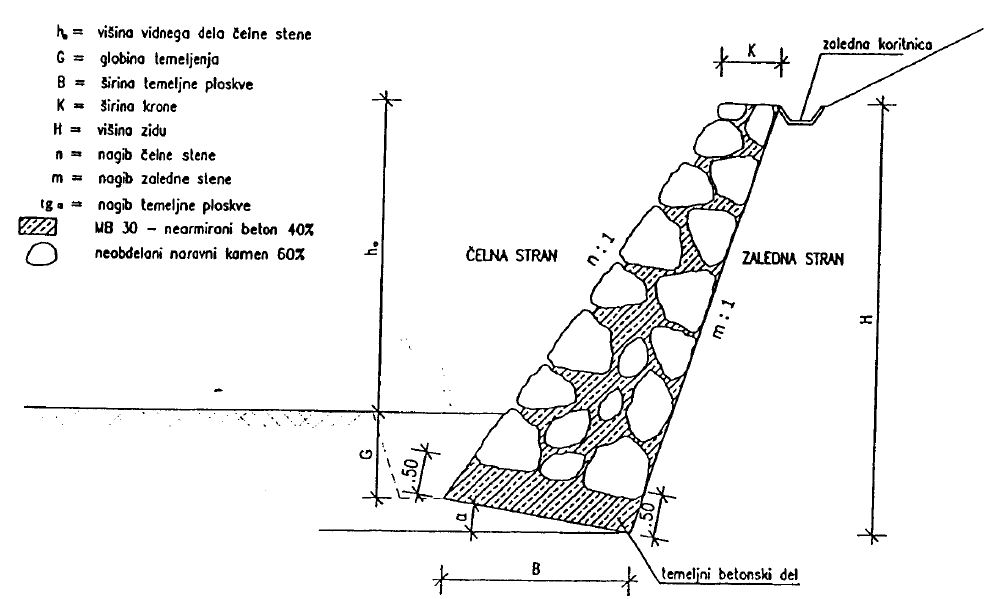 Številka:43001-32/2021-01oznaka naročila:A-40/21 G   Datum:24.02.2021MFERAC:2431-21-000218/0Modernizacija ceste R3-609/1064 Predmeja – Lokve od km 4.540 do km 7.100